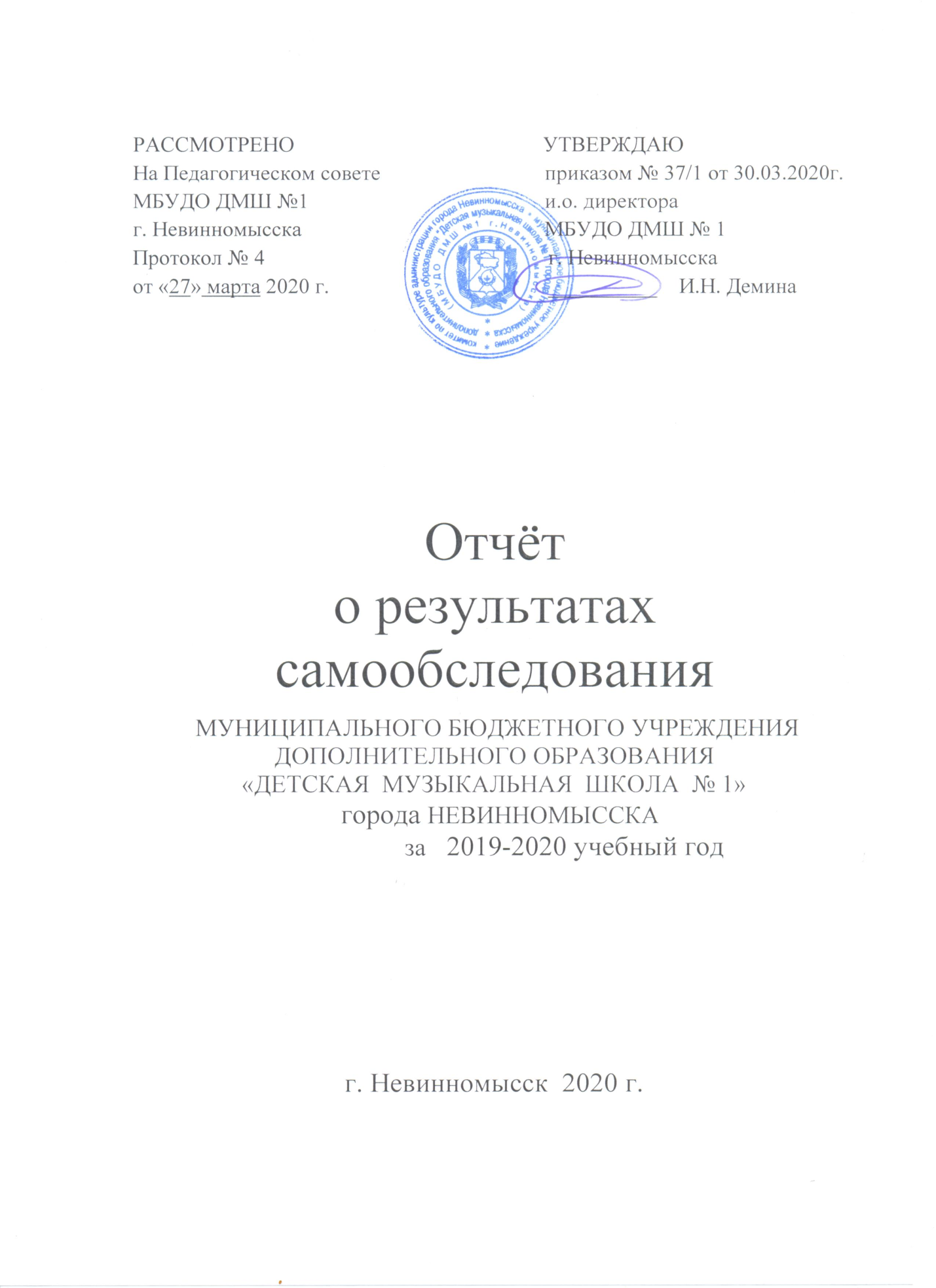 В целях обеспечения доступности и открытости информации о деятельности МБУДО ДМШ № 1 г. Невинномысска, а также в соответствии с:- приказом Министерства образования и науки Российской Федерации от 14 июня 2013 г. № 462 "Об утверждении порядка проведения самообследования образовательной организацией" (зарегистрирован в Минюсте России 27 июня 2013 № 28908),- п. 3 ч. 2 ст. 29 Федерального закона от 29.12.2012 № 273-ФЗ «Об образовании в Российской Федерации»,                                                                                                                                                                       - постановлением Правительства РФ от 10.07.2013 № 582 «Об утверждении Правил размещения на официальном сайте образовательной организации в информационно- телекоммуникационной сети «Интернет» и обновления информации об образовательной организации»,                                                                                    - приказом Минобрнауки России от 10.12.2013 № 1324 «Об утверждении показателей деятельности образовательной организации, подлежащей самообследованию»,                                                                                                                                      - письмом Минобразования и науки Российской Федерации от 21 января 2016 г. № 01- 50/02- 326/16 «О внесении дополнений в перечень показателей по самообследованию»;                                                                                                                                              - приказом Министерства образования и науки Российской Федерации от 14 декабря 2017г. № 1218 «О внесении изменений в Порядок проведения самообследования образовательной организации, утвержденный приказом Министерства образования и науки Российской Федерации 14.06.2013 г. № 462»;                                            - приказом директора МБУДО ДМШ № 1 г. Невинномысска «О подготовке отчета о результатах самообследования» рабочей группой по самообследованию был подготовлен данный отчет о результатах самообследования.        Отчет о результатах самообследования был рассмотрен на заседании Педагогического совета (протокол № 4 от 04.04.2019 года). Отчетный период самообследования – с 01.01.2018г. по 31.12.2018 г. (календарный 2018 год). Самообследование проводится в форме ежегодного анализа.1. Общие сведенияПолное наименование:
Муниципальное бюджетное учреждение дополнительного образования «Детская музыкальная школа № 1» города Невинномысска.Сокращённое наименование учреждения:
МБУДО ДМШ № 1 г. НевинномысскаДата создания:                                                                                                                                                                                                                 1959 годУчредитель:
Муниципальное образование городской округ – город Невинномысск Ставропольского края в лице Комитета по культуре администрации города Невинномысска                                                                                                                                                                                 Ф.И.О. руководителя: Старченко Николай НиколаевичЮридический адрес учредителя:
357100, Россия, Ставропольский край, г. Невинномысск, ул. Гагарина, 70.                                                                                                                  Контактный телефон учредителя: (86554) 3-67-67, 3-14-15Адрес сайта учредителя: nevadm.ruЭлектронная почта учредителя: kultura@nevadm.ruМесто нахождения образовательной организации:                                                                                                                                                              357108, Ставропольский край, г. Невинномысск, ул. Павлова, 2-аЮридический адрес:
357108, Ставропольский край, г. Невинномысск, ул. Павлова, 2-а Режим и график работы:
Понедельник–суббота: с 7:30 до 19:30, воскресенье: выходнойКонтактные телефоны:
7-17-22 — директор
7-18-26 — заместитель директора по учебной работе, общий отдел
7-19-04 — вахта                                                                                                                                                                                                                   (86554) 7-17-22—  факсАдрес электронной почты:
e-mail: nevmoudod@mail.ruОфициальный сайт: nevdmsh.ruФункции и полномочия собственника имущества Учреждения от лица муниципального образования городского округа - города Невинномысска осуществляет  комитет по управлению муниципальным имуществом администрации города Невинномысска Ставропольского края  (далее – Собственник имущества). Юридический адрес: 357100, Россия, Ставропольский край, город Невинномысск, улица Гагарина, 74 А.Лицензирование (вид деятельности, серия, №, дата выдачи лицензии):лицензия № 4418 от 16 декабря 2015 г. на осуществление образовательной деятельности, на право оказывать образовательные услуги по реализации образовательных программ по видам образования, по уровням образования, по профессиям, специальностям, направлениям подготовки (для профессионального образования), указанным в приложении к настоящей лицензии. Серия 26 Л 01 № 0000663.Историческая справка    Муниципальное бюджетное учреждение дополнительного образования "Детская музыкальная школа № 1" города Невинномысска основана в 1959 году. МБУДО ДМШ № 1 г. Невинномысска среди учебных заведений культуры и искусства – первая и старейшая в городе. В  сентябре 2019-го года школе исполнилось 60 лет.  За более чем полувековую историю она завоевала полное право называться одной из самых лучших в Ставропольском крае. 60 лет - это большой педагогический опыт, успехи учеников, развитие лучших традиций школы.                   Возглавляет МБУДО ДМШ № 1 г. Невинномысска с 01.03.2019 исполняющий обязанности директора Демина Ирина Николаевна.         Здесь работают талантливые люди, высокопрофессиональные музыканты. Это большой творческий коллектив из более тридцати преподавателей, основная и большая часть которых получила начальное образование  в стенах родной школы.         Хорошо известны в крае многие педагоги школы в связи с неоднократными победами и участием их учащихся в международных, всероссийских, межрегиональных, краевых конкурсах, среди них: Донник Ю.В., Чепцова М.А.,  Доценко Т.И., Романюк Н.П., Хачанян В.Г., Титовская Н.Ю., Просвирина Е.В., Пащенко Л.В., Ершова Т.А., Пашенькина Т.В., Якимова О.А., Просвирина Е.В., Павлов В.М., Старцев П.Д., Дежин Е.В., Киселёва С.А., Шулепова Н.В., Матюнина И.И., Чернышёва А.В., Сосина Л.Г., Демина И.Н., Котелевская С.А.    На краевых конкурсах «Лучший преподаватель года» дипломами лауреатов и призовыми местами отмечены Шулепова Наталья Владимировна,  Павлов Валерий Михайлович, Романюк Нина Петровна, Чепцова Марианна Александровна, дипломом - Донник Юлия Владимировна. 
         Продолжают работу в школе ветераны, стоящие у истоков основания школы: Чернышёва Алла Васильевна.Школа воспитала не одну сотню талантливых выпускников, ставших профессиональными музыкантами, это гордость нашего учебного заведения!  Среди них преподаватели музыкальных учебных заведений и артисты музыкальных театров, оркестров, ансамблей города, края, России, ближнего и дальнего зарубежья: Гороховская Т. и Фомичёва Е. (г. Киев), Лысенко Е. (г. Саратов), Достовалова Ю. (Германия), Погорелец А. (Польша), Клоос П. (Германия), Онофрей И. (США), Нагорная Е. (Москва),  Бондарева К. (г. Ставрополь), Верескун А., Севастьянова И. (г. Ставрополь), Синенко О. ( г. Пятигорск), Кутергина А. (г. Ростов-на-Дону), Сосин П. (г. Воронеж),  Донник О. (г. Саратов), Старцев П. (г. Ростов-на-Дону), Арзамасцева Т. (г. Москва), Агаев С. (г. Краснодар), Хачанян Е. (г. Краснодар), Тымчак М.Р., Давыдова Е.С., композиторы – Шулепова Н.В. (г. Невинномысск), Коваленко О. (Ростов-на-Дону), Монафова М. (г. Санкт-Петербург) и многие другие…   Лучшие выпускники продолжают образование в высших и средних учебных музыкальных заведениях Москвы, Петербурга, Киева, Саратова, Ростова-на-Дону, Астрахани, Ставрополя. Школа гордится такими яркими воспитанниками как Екатерина Жук, Дарья Седых, Владислав Калашников, Ольга Донник, Ангелина Голикова, Ксения Решетникова, Марат Мухаметзянов, Мария Новаковская, Елизавета Зарянская, Юлия Шилина, Виктория Деркина, Руслан Мустафин, Анастасия Силенко и многими другими… Структура МБУДО ДМШ № 1Структура МБУДО ДМШ № 1 г. Невинномысска обеспечивает требования, предъявленные к образовательному процессу, отражает специфику работы учреждения.Директор – Демина Ирина Николаевна.Заместитель директора по учебной работе – Ершова Татьяна Александровна.Заместитель директора по воспитательной работе – Беседина Людмила Васильевна.Заместитель директора по административно-хозяйственной работе – Галушко Светлана Владимировна.Экономист – Мирошникова Нина Сергеевна.Специалист по кадрам – Проказина Яна Вячеславовна.Фортепианное отделение, заведующая отделением  - Титовская Нина Юрьевна, преподаватель.Отделение струнно-смычковых инструментов, заведующая отделением - Чугаева Марина Николаевна, преподаватель.Отделение народных инструментов и класс духовых инструментов, заведующая отделением - Храмова Елена Альбертовна, преподаватель.Теоретическое отделение, заведующая отделением - Матюнина Ирина Ивановна, преподаватель.Отделение сольного пения, заведующая отделением - Матюнина Ирина Ивановна, преподаватель.                                                              Учащиеся: в школе обучаются 468 учащихся на пяти отделениях, из них 410 —  на бюджетной основе и 58 — на платной основеОрганы самоуправления:— Общее собрание работников Учреждения— Педагогический советДокументы, определяющие структуру и регламентирующие деятельность органов самоуправления:Положение об Общем собрании работников УчрежденияПоложение о Педагогическом советеПоложение о совете родителей                                                                                                                                           Положение об отделенииВ школе работают следующие отделения:- фортепианное;- струнно-смычковых инструментов;- теоретическое;- народных, духовых инструментов;- сольного пения.Детская музыкальная школа №1 осуществляет сотрудничество с дошкольными учреждениями, общеобразовательными школами, с центральной библиотекой г.Невинномысска, центром социального обслуживания и другими организациями города.Содержание образования в МБУДО ДМШ № 1 г. Невинномысска определяется учебными планами и образовательными программами, разработанными на основе действующих типовых учебных планов, утверждённых министерством культуры Российской Федерации.Контингент обучающихся и система работы с нимиФактический контингент обучающихся составляет:2019 – 2020 гг. – 468 учащихсявсего в школе обучаются 468 учащихся; 410 из них получают образовательные услуги на бюджетной основе;  58 учащихся получают образовательные услуги на платной основе;по предпрофессиональным образовательным программам  обучаются  243 учащихся;по общеразвивающим образовательным программам обучаются  225 учащихся, из них:                                                                                                         - по общеразвивающим образовательным программам на платной основе обучаются 58 учащихся;                                                                                               - по общеразвивающим образовательным программам на бюджете обучаются 167 учащихся.Приём в школу учащихся осуществляется в соответствии с Правилами приёма. Возраст учащихся от 6,5 до 18 лет. Возраст обучающихся по общеразвивающим образовательным программам на платной основе не ограничен.Процент потери контингента обучающихся в течении учебного года составляет 5%, основная причина отсева – потеря контингента, перемена места жительства, неустойчивость интересов, большая загруженность в общеобразовательной школе.Аттестация обучающихся:В соответствии с образовательной программой, контроля уровня программного материала, в школе используются следующие формы оценки успеваемости ученика:Академические концерты;Технические зачеты;Контрольные уроки;Прослушивания;Переводные экзамены;Конкурсы, олимпиады;Выпускные экзамены;Отчётный концерт школы;Отчётные концерты отделений;Творческие отчёты классов преподавателей.По результатам переводных экзаменов, проведённых дистанционно в мае 2020 года, установлено, что полностью осваивает материал 100 % учащихся, 76 % учащихся осваивает материал на «хорошо» и «отлично».Качество успеваемости:2018 – 2019 гг. – 76 %.Обученность (общая успеваемость):2018 – 2019 гг. – 100 %.Реализуемые в МБУДО  ДМШ № 1 учебные программы:Тип образовательных программ – дополнительное образованиеНаправленность дополнительных образовательных программ (в соответствии с ФЗ РФ от 1 сентября 2013 г. № 273-ФЗ « Об образовании в Российской Федерации», на основании ФГТ (Федеральные Государственные Требования) – в области музыкального искусства- Учебная дополнительная предпрофессиональная общеобразовательная программа в области музыкального искусства «Фортепиано» в соответствии с ФЗ РФ от 1 сентября 2013 г. № 273-ФЗ « Об образовании в Российской Федерации», на основании ФГТ (Федеральные Государственные Требования)             - Учебная дополнительная предпрофессиональная общеобразовательная программа в области музыкального искусства «Струнные инструменты» в соответствии с ФЗ РФ от 1 сентября 2013 г. № 273-ФЗ « Об образовании в Российской Федерации», на основании ФГТ (Федеральные Государственные Требования)            - Учебная дополнительная предпрофессиональная общеобразовательная программа в области музыкального искусства «Духовые и ударные инструменты» в соответствии с ФЗ РФ от 1 сентября 2013 г. № 273-ФЗ « Об образовании в Российской Федерации», на основании ФГТ (Федеральные Государственные Требования)                                                                                                             - Учебная дополнительная предпрофессиональная общеобразовательная программа в области музыкального искусства «Народные инструменты» в соответствии с ФЗ РФ от 1 сентября 2013 г. № 273-ФЗ « Об образовании в Российской Федерации», на основании ФГТ (Федеральные Государственные Требования)  - Учебные дополнительные общеразвивающие общеобразовательные программы в области музыкального искусства в соответствии с ФЗ РФ от 1 сентября 2013 г. № 273-ФЗ « Об образовании в Российской Федерации», на основании ФГТ (Федеральные Государственные Требования) по предмету: «Фортепиано»                                                                                                               «Струнные инструменты»                                                                                                                «Духовые и ударные инструменты»                                                                                      «Народные инструменты»                                                                                                «Сольное пение»                                                                                                                        «Синтезатор»- Дополнительные общеразвивающие программы дополнительных платных образовательных услуг:Программа для подготовительного класса     Результаты реализации образовательных программ:Итоги аттестации выпускников (в дистанционной форме) за период 2019-2020 гг.Наличие выпускников, поступивших в средние и высшие профессиональные учебные заведения за 2019-2020 учебный год:          2019 г. – 6 учащихсяВ МБУДО ДМШ №1 ведётся систематическая работа с одарёнными детьми. Результаты работы отражены в программах, планах работы преподавателей.Достижения учащихся (лауреаты, дипломанты) за последние  три учебных года:Количество конкурсов, в которых приняли участие учащиеся школы                                                                                                                                              в 2019-2020 учебном году:   всего конкурсов, не включая школьные: 27                                                                       всего конкурсов, включая школьные: 30                                                                           международных, всероссийских, межрегиональных – 15                                                региональных, открытых краевых, краевых – 8                                                                 зональных – 2                                                                                                                     городских - 2                                                                                                             школьных – 3Количество завоёванных наград в 2019-2020 учебном году, не включая школьные конкурсы:общее количество завоёванных наград – 111                                                                            всех дипломов - 99                                                                                                      дипломов лауреата – 78                                                                                                    дипломов степеней – 16                                                                                                            дипломов – 5                                                                                                                        грамот - 11                                                                                                                               дипломов в международных, всероссийских, межрегиональных конкурсах - 45                                                                                                                                                дипломов в региональных, открытых краевых, краевых конкурсах - 29                                                                                            дипломов в зональных конкурсах  - 16                                                                                          дипломов в городских конкурсах - 9                                                                                                  Количество конкурсов, в которых приняли участие учащиеся школы                                                                                                                                              в 2018-2019 учебном году:   всего конкурсов, не включая школьные: 27                                                                           всего конкурсов, включая школьные: 28                                                                                  международных, всероссийских, межрегиональных – 11                                                        региональных, открытых краевых,  краевых – 10                                                 зональных – 4                                                                                                                       городских - 2                                                                                                                 школьных – 1Количество завоёванных наград в 2018-2019 учебном году, не включая школьные конкурсы:общее количество завоёванных наград – 139                                                                    всех дипломов -135                                                                                                  дипломов лауреата – 82                                                                                                    дипломов степеней – 47                                                                                                         дипломов – 6                                                                                                        грамот - 4                                                                                                                                  дипломов в международных, всероссийских, межрегиональных конкурсах - 40                                                                                                                                                дипломов в региональных, открытых краевых, краевых конкурсах - 61                                                                                            дипломов в зональных конкурсах  - 27                                                                                          дипломов в городских конкурсах - 7                                                                                               Количество конкурсов, в которых приняли участие учащиеся школы                                          в 2017-2018 учебном году:всего конкурсов, не включая школьные: 24
всего конкурсов, включая школьные: 25
международных, всероссийских, межрегиональных, региональных и открытых – 9
краевых – 8
зональных – 4
городских — 2
школьных – 1Количество завоёванных наград в 2017-2018 учебном году, не включая школьные конкурсы:общее количество завоёванных наград – 90
всех дипломов -88
дипломов лауреата – 55
дипломов степеней – 31
дипломов – 2
грамот — 2дипломов в международных, всероссийских, межрегиональных, региональных и открытых конкурсах — 23                                                                                         дипломов в краевых конкурсах — 27                                                                                       дипломов в зональных конкурсах — 27                                                                          дипломов в городских конкурсах — 10Педагогический состав:          Администрация школы придаёт большое значение профессиональному уровню преподавателей учреждения.Школа обладает достаточно квалифицированными кадрами. Более половины преподавателей имеют первую и высшую квалификационные категории.Школе необходимы педагогические кадры по классу гитары, ударных и духовых инструментов, теоретических дисциплин, домры, баяна, вокала, скрипки и виолончели.Все педагоги школы умеют проанализировать результативность своей деятельности на уроке, формируют знания на уровне конкретно - чувственных представлений, понятий. В целом педагогический потенциал педагогов школы находится на высоком уровне.Методическая оснащенность деятельности учрежденияМетодическая работа преподавателей является обязательной функцией педагогического труда, предусмотренной положением о школе:1.  Методическая работа преподавателей по специальностям ведётся под руководством заведующих отделений. На заседаниях отделений обсуждаются различные педагогические проблемы. Проводятся открытые уроки преподавателей высшей категории, разборы сборников нотной, методической литературы, читаются методические разработки и доклады с различной тематикой и др.2.  Высшим методически органом школы является Педагогический совет. Принимаются решения по вопросам, имеющим равное значение для всех отделений.Содержание методической работы:- взаимный контроль за успеваемостью учащихся и результатами своей работы при их прослушивании на академических концертах, экзаменах, контрольных уроках;- обобщение, обработка передового опыта лучших преподавателей;- планирование учебного процесса;- совершенствование исполнительского мастерства и изучение новейших достижений в музыкальной педагогике.Формы методической работы:- планирование учебного процесса;- контроль за успеваемость учащихся;- контрольные прослушивания выступлений учащихся с последующим обсуждением;- защита преподавателями индивидуальных планов учащихся;- творческие отчёты преподавателей;- сольные концерты учащихся;- открытые уроки;- методические чтения, обзор сборников;- творческие отчёты отделений и т.д.Преподаватели школы ежегодно принимают участие в мастер-классах, проводимых профессорско-преподавательским составом консерваторий Российской Федерации по всем специальностям, проходят курсы повышения квалификации.Краткая характеристика управленческой системы учрежденияУправление школой основано на взаимодействии и интеграции элементов управленческой должности – планирования, руководства, анализа, контроля деятельности школы.   Участие коллектива в управлении школой реализуется через органы самоуправления, тем самым, расширяя коллегиальность принятия решений, их эффективность:                                                                                                                                              - Общее собрание работников учреждения;                                                                                           - Педагогический совет.                                                                                                                         В целях учета мнения учащихся и родителей (законных представителей) несовершеннолетних учащихся по вопросам управления учреждением и при принятии Учреждением локальных нормативных актов, затрагивающих их права и законные интересы, по инициативе родителей (законных представителей) несовершеннолетних учащихся в учреждении создается Совет родителей (законных представителей) несовершеннолетних учащихся. Решения совета родителей являются рекомендательными для участников образовательного процесса.  Совместная работа администрации и коллектива способствует: - заинтересованности коллектива преподавателей в достижении лучших результатов;- обеспечивает системность в работе коллектива.Управление учреждением осуществляется согласно Законодательства, Устава.Созданы структурные подразделения:- фортепианное отделение;- отделение народных и духовых инструментов;- теоретическое отделение; - отделение струнно-смычковых инструментов;- отделение сольного пения.Структурные подразделения осуществляют свою деятельность согласно требований Устава школы и работают на основании Положения об отделениях.Руководство отделениями осуществляют преподаватели высшей категории.Для реализации уставных, программных целей, выполнения поставленных задач в школе работают:- Педагогический совет;- Общее собрание работников Учреждения; Вышеуказанные органы самоуправления работают согласно положений.В школе разработаны:- Номенклатура дел;- Положения;- Должностные инструкции.Материально – техническое обеспечениеДля реализации уставных целей и задач учреждение располагает зданием по ул. Павлова,2-а и помещением по ул. Дунаевского,11.Учебные классы, подсобные помещения отвечают санитарно – гигиеническим нормам. Здание школы находится в оперативном управлении.Здание школы построено в 1970 году. Общая площадь здания составляет 899 м2. по ул. Павлова, 2а и площадь помещения 122,4 м2. Всего в учреждении 35 классных комнат для индивидуальных занятий, в том числе 5 классных комнат для проведения теоретических занятий, 1 классная комната для проведения репетиций оркестра русских народных инструментов, 6 кабинетов занимают: приёмная, кабинет директора, 2 кабинета завуча, бухгалтерия, библиотека, 2 подсобных помещения.Санитарно – гигиенические условия соответствуют нормам, предъявленным к образовательному учреждению. Массовые мероприятия: концерты, клуб музыкальных встреч, дни открытых дверей, конкурсы проходят в классном помещении на 100 посадочных мест. Во всех помещениях имеется необходимое оборудование: столы, стулья, шкафы, стеллажи. Школа хорошо оснащена техническими средствами обучения.Классные комнаты оснащены соответствующим оборудованием: фортепиано, баяны, аккордеоны, гитары, домры, балалайки, духовые, ударные инструменты, зеркала, пюпитры. Классы для проведения групповых занятий оборудованы: фортепиано, классной доской, аудио и видеотекой, музыкальным центром, телевизором, компьютером.  Библиотечный фонд школы укомплектован в достаточном количестве новой учебной, методической, хоровой, справочной литературой, фонотекой для ведения образовательной деятельности.Общее количество учебной литературы составляет – 14997 экземпляров.Анализ нормативно-правовой базы1. Устав зарегистрирован в 2015 году. Основные задачи, деятельность учреждения соответствует типовому положению об учреждении дополнительного образования детей (в ред. Постановления Правительства РФ от 22.02.97 №212). Устав составлен согласно типовому положению и Федеральныму закону «Об образовании в Российской Федерации» от 29.12. 2012 года № 273-ФЗ. В уставе определены основные формы деятельности, регламентированы вопросы образовательного процесса, порядок и содержание образовательной деятельности, отражена система управления учреждением.2. Лицензия выдана в 2015 году на право осуществления образовательной деятельности по образовательным программам:- дополнительная предпрофессиональная образовательная программа в области музыкального искусства;- дополнительная общеразвивающая образовательная программа в области музыкального искусства;3. Программа развития учреждения составлена сроком на 5 лет до 2019 года. 4. Программа деятельности школы составляется ежегодно, утверждается на начало учебного года, отражает деятельность школы по учебно-воспитательной работе.5. Учебный план составляется ежегодно по всем отделениям.6. Штатное расписание утверждается ежегодно, в него входит административно-обслуживающий персонал.7. Тарификация составляется на преподавателей, концертмейстеров и утверждается на начало учебного года. Учебный годВсеговыпускниковАттестациявыпускниковАттестациявыпускниковАттестациявыпускников на «4» и «5»Аттестациявыпускников на «4» и «5»Учебный годВсеговыпускниковКол-во%Кол-во%2019-202028281002382Профессиональный уровень педагогических работниковКоличествоПроцент к общему   количеству123Всего преподавателей37100%Из них имеют:Высшее образование1232%123Незаконченное высшее13%Среднее специальное2465%Среднее образование--Высшая квалификационная категория2876%Первая квалификационная категория25,4%Соответствие занимаемой должности616%Звание «Заслуженный учитель»--Звание «Заслуженный работник культуры»--Значки Министерства культуры и образования411%